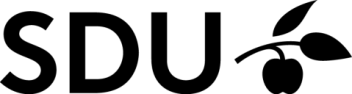 Ansøgning om godkendelse af gennemført(e) kursusaktivitet(er)Ansøgninger om godkendelse af gennemførte kursusaktiviteter skal gerne indsendes i forbindelse med ph.d.-planen, førsteårsevalueringen eller andetårsevalueringen. Ansøgningen vil herefter blive behandlet af ph.d.-udvalget. Skemaet underskrives af den ph.d.-studerende og hovedvejlederen. Det anbefales at de 30 ECTS kursusaktiviteter er afviklet senest i forbindelse med andetårsevalueringen.NB! Der skal vedlægges fagbeskrivelse el.lign. samt dokumentation for at aktiviteten er gennemført/bestået. Ved konferencedeltagelse skal uddrag af program vedlægges. Ph.d.-udvalget tager ved godkendelsen stilling til, hvor mange ECTS-point hver aktivitet kan indgå med ud fra følgende principper:For kurser udbudt af forskeruddannelsesprogrammer, hvor fakultetet deltager, benyttes den af forskeruddannelsesprogrammet fastsatte ECTS-værdi.1 ECTS-point svarer til ca. 25-30 timers arbejde.Konferencer, hvor den ph.d.-studerende fremlægger paper, svarer normalt til 2 ECTS-point.Kurser på kandidatniveau, der er relevante for projektet, vurderes til halvdelen af de ECTS-point, der gælder for kandidatstuderende.
Den udfyldte blanket skal sendes til ph.d.-skolen ved
Det Samfundsvidenskabelige Fakultet på phdsek@sam.sdu.dkKursustitel:
     Type:
Kursussted/udbyder:
     Forskerskolekursus:(Angiv forskerskole)
      Forslag til ECTS:
     Bemærkninger:Kursustitel:
     Type:
Kursussted/udbyder:
     Forskerskolekursus:(Angiv forskerskole)
      Forslag til ECTS:
     Bemærkninger:Kursustitel:
     Type:
Kursussted/udbyder:
     Forskerskolekursus:(Angiv forskerskole)
      Forslag til ECTS:
     Bemærkninger:UnderskrifterUnderskrifterUnderskrifterUnderskrifterDatoNavnUnderskriftHovedvejlederPh.d.-studerende